西北风情·天境祁连南宁-兰州-门源油菜花、卓尔山、茶卡盐湖、青海湖、塔尔寺、互助彩虹部落六日游西北风情·天境祁连南宁-兰州-门源油菜花、卓尔山、茶卡盐湖、青海湖、塔尔寺、互助彩虹部落六日游产品特色产品特色视觉美景【卓尔山】一个被洁白哈达所围绕的景点；【茶卡盐湖】一片纯净的白与蓝，一面可以照耀天空的明镜将世界看清；【塔尔寺】漫步塔尔寺，感受佛的魅力围绕身体四周；【门源百里油菜花】七月，门源是人间的天堂，60万亩油菜花形成的百里油菜花海成就了博大壮阔的奇特景观；【青海湖】天空，有着城市天空不曾见过的透明；湖水，有着城市江水不曾有过的澄净；【青藏高原藏寨】探秘青海神秘藏族世居文化；【互助彩虹部落土族风情园】赠送游览5A景区，以“土族文化”为主题，集中展示土族的历史、民俗文化、土族非物质文化遗产、民族建筑风格和生活习俗的综合性旅游景区。美食享受【1】藏式土火锅用本地高山新鲜牦牛肉以及藏香猪肉片等，加之野山菌和各种素菜煮在一起，配上各种药材，使得汤汁营养丰富。【2】互助土族家宴互助土族部落里十分原生态的土族佳肴。【3】 青海农家乐用农家菜园种植的各种新鲜蔬菜，荤素搭配，营养好吃。【4】藏式风味餐藏式餐桌的各类美食，新鲜的羊排骨，卤汁牛肉，再来一碗藏红花蒸蛋，回味无穷。行程安排行程安排行程安排行程安排行程安排行程安排D1南宁吴圩机场/柳州机场-兰州南宁吴圩机场/柳州机场-兰州南宁吴圩机场/柳州机场-兰州南宁吴圩机场/柳州机场-兰州南宁吴圩机场/柳州机场-兰州D1早中晚餐：敬请自理早中晚餐：敬请自理早中晚餐：敬请自理住宿：兰州住宿：兰州D1尊敬的贵宾您好！南宁吴圩机场/柳州机场集合，乘机前往，抵达兰州中川机场后请先取上行李，我们的工作人员将在机场出口处等候您的到来！专车司机将带您乘车前往酒店，酒店前台报“姓名+电话号码”办理入住手续。接下来是留给您的自由行时光，您大可信步闲逛观夜景、也可自由随性觅美食。提前预祝旅途愉快！（客人出发的前一天，我方接机人员会通过短信或电话联系客人请保持手机畅通。当天晚上21:00左右导游会通知第二天集合出发时间。）交通提示：中川机场--市区 （约65公里 1.5小时） 尊敬的贵宾您好！南宁吴圩机场/柳州机场集合，乘机前往，抵达兰州中川机场后请先取上行李，我们的工作人员将在机场出口处等候您的到来！专车司机将带您乘车前往酒店，酒店前台报“姓名+电话号码”办理入住手续。接下来是留给您的自由行时光，您大可信步闲逛观夜景、也可自由随性觅美食。提前预祝旅途愉快！（客人出发的前一天，我方接机人员会通过短信或电话联系客人请保持手机畅通。当天晚上21:00左右导游会通知第二天集合出发时间。）交通提示：中川机场--市区 （约65公里 1.5小时） 尊敬的贵宾您好！南宁吴圩机场/柳州机场集合，乘机前往，抵达兰州中川机场后请先取上行李，我们的工作人员将在机场出口处等候您的到来！专车司机将带您乘车前往酒店，酒店前台报“姓名+电话号码”办理入住手续。接下来是留给您的自由行时光，您大可信步闲逛观夜景、也可自由随性觅美食。提前预祝旅途愉快！（客人出发的前一天，我方接机人员会通过短信或电话联系客人请保持手机畅通。当天晚上21:00左右导游会通知第二天集合出发时间。）交通提示：中川机场--市区 （约65公里 1.5小时） 尊敬的贵宾您好！南宁吴圩机场/柳州机场集合，乘机前往，抵达兰州中川机场后请先取上行李，我们的工作人员将在机场出口处等候您的到来！专车司机将带您乘车前往酒店，酒店前台报“姓名+电话号码”办理入住手续。接下来是留给您的自由行时光，您大可信步闲逛观夜景、也可自由随性觅美食。提前预祝旅途愉快！（客人出发的前一天，我方接机人员会通过短信或电话联系客人请保持手机畅通。当天晚上21:00左右导游会通知第二天集合出发时间。）交通提示：中川机场--市区 （约65公里 1.5小时） 尊敬的贵宾您好！南宁吴圩机场/柳州机场集合，乘机前往，抵达兰州中川机场后请先取上行李，我们的工作人员将在机场出口处等候您的到来！专车司机将带您乘车前往酒店，酒店前台报“姓名+电话号码”办理入住手续。接下来是留给您的自由行时光，您大可信步闲逛观夜景、也可自由随性觅美食。提前预祝旅途愉快！（客人出发的前一天，我方接机人员会通过短信或电话联系客人请保持手机畅通。当天晚上21:00左右导游会通知第二天集合出发时间。）交通提示：中川机场--市区 （约65公里 1.5小时） D1美食推荐：牛肉拉面：兰州的传统名食。它具有“一清、二白、三绿、四红、五黄”的特征，且色香味美，誉满全国。全国各地都会有“兰州正宗牛肉拉面”的招牌，但其实都并不正宗，兰州牛肉面只有在兰州才能达到原汁原味。兰州、或者甘肃只有牛肉面，没有兰州拉面。甜醅子：在兰州大街小巷都可以看到的一种小吃。甜醅子是甘肃的一种有名的小吃。天水地区端午节的时候吃，跟粽子有同等地位。应该是临夏的的特产。牦牛酸奶： 牦牛酸奶是民间非常传统的奶制冷饮，营养丰富，助消化。牧区的酸奶用牦牛奶制作，这种酸奶表层结为含奶油的黄色硬脂奶皮，扒开奶皮，软嫩黏稠的酸奶象豆腐脑一样洁白如雪，芳香扑鼻，入口，酸甜凉爽宜人。酿皮：青海地方风味的较浓的传统小吃。在西宁和农业区各城镇出售的酿皮摊贩随处可见。吃起来辛辣、凉爽、口感柔韧细腻，回味悠长。接团提醒：1.抵达前一天，接团导游会发短信或电话联系各位，并确认抵达时间。请各位注意接收短信或电话（请务必认为是骚扰电话/信息为由不接、不回信息）。2.因游客是来自不同城市的，操作特殊性，各地游客抵达时间不同，游客在机场或火车站集合前会有短暂停留时间，请游客给予理解和支持。3.请确认手机号码与预留在旅行社的号码一致，保持手机畅通有效，并注意将手机随身携带以备紧急联系。4.抵达当日不含用餐，可自行前往有名的小吃街，品尝当地美味。5.抵达机场/车站之后，请在出口注意观察接站标志或拨打联系电话，务必耐心，切勿慌张着急。美食推荐：牛肉拉面：兰州的传统名食。它具有“一清、二白、三绿、四红、五黄”的特征，且色香味美，誉满全国。全国各地都会有“兰州正宗牛肉拉面”的招牌，但其实都并不正宗，兰州牛肉面只有在兰州才能达到原汁原味。兰州、或者甘肃只有牛肉面，没有兰州拉面。甜醅子：在兰州大街小巷都可以看到的一种小吃。甜醅子是甘肃的一种有名的小吃。天水地区端午节的时候吃，跟粽子有同等地位。应该是临夏的的特产。牦牛酸奶： 牦牛酸奶是民间非常传统的奶制冷饮，营养丰富，助消化。牧区的酸奶用牦牛奶制作，这种酸奶表层结为含奶油的黄色硬脂奶皮，扒开奶皮，软嫩黏稠的酸奶象豆腐脑一样洁白如雪，芳香扑鼻，入口，酸甜凉爽宜人。酿皮：青海地方风味的较浓的传统小吃。在西宁和农业区各城镇出售的酿皮摊贩随处可见。吃起来辛辣、凉爽、口感柔韧细腻，回味悠长。接团提醒：1.抵达前一天，接团导游会发短信或电话联系各位，并确认抵达时间。请各位注意接收短信或电话（请务必认为是骚扰电话/信息为由不接、不回信息）。2.因游客是来自不同城市的，操作特殊性，各地游客抵达时间不同，游客在机场或火车站集合前会有短暂停留时间，请游客给予理解和支持。3.请确认手机号码与预留在旅行社的号码一致，保持手机畅通有效，并注意将手机随身携带以备紧急联系。4.抵达当日不含用餐，可自行前往有名的小吃街，品尝当地美味。5.抵达机场/车站之后，请在出口注意观察接站标志或拨打联系电话，务必耐心，切勿慌张着急。美食推荐：牛肉拉面：兰州的传统名食。它具有“一清、二白、三绿、四红、五黄”的特征，且色香味美，誉满全国。全国各地都会有“兰州正宗牛肉拉面”的招牌，但其实都并不正宗，兰州牛肉面只有在兰州才能达到原汁原味。兰州、或者甘肃只有牛肉面，没有兰州拉面。甜醅子：在兰州大街小巷都可以看到的一种小吃。甜醅子是甘肃的一种有名的小吃。天水地区端午节的时候吃，跟粽子有同等地位。应该是临夏的的特产。牦牛酸奶： 牦牛酸奶是民间非常传统的奶制冷饮，营养丰富，助消化。牧区的酸奶用牦牛奶制作，这种酸奶表层结为含奶油的黄色硬脂奶皮，扒开奶皮，软嫩黏稠的酸奶象豆腐脑一样洁白如雪，芳香扑鼻，入口，酸甜凉爽宜人。酿皮：青海地方风味的较浓的传统小吃。在西宁和农业区各城镇出售的酿皮摊贩随处可见。吃起来辛辣、凉爽、口感柔韧细腻，回味悠长。接团提醒：1.抵达前一天，接团导游会发短信或电话联系各位，并确认抵达时间。请各位注意接收短信或电话（请务必认为是骚扰电话/信息为由不接、不回信息）。2.因游客是来自不同城市的，操作特殊性，各地游客抵达时间不同，游客在机场或火车站集合前会有短暂停留时间，请游客给予理解和支持。3.请确认手机号码与预留在旅行社的号码一致，保持手机畅通有效，并注意将手机随身携带以备紧急联系。4.抵达当日不含用餐，可自行前往有名的小吃街，品尝当地美味。5.抵达机场/车站之后，请在出口注意观察接站标志或拨打联系电话，务必耐心，切勿慌张着急。美食推荐：牛肉拉面：兰州的传统名食。它具有“一清、二白、三绿、四红、五黄”的特征，且色香味美，誉满全国。全国各地都会有“兰州正宗牛肉拉面”的招牌，但其实都并不正宗，兰州牛肉面只有在兰州才能达到原汁原味。兰州、或者甘肃只有牛肉面，没有兰州拉面。甜醅子：在兰州大街小巷都可以看到的一种小吃。甜醅子是甘肃的一种有名的小吃。天水地区端午节的时候吃，跟粽子有同等地位。应该是临夏的的特产。牦牛酸奶： 牦牛酸奶是民间非常传统的奶制冷饮，营养丰富，助消化。牧区的酸奶用牦牛奶制作，这种酸奶表层结为含奶油的黄色硬脂奶皮，扒开奶皮，软嫩黏稠的酸奶象豆腐脑一样洁白如雪，芳香扑鼻，入口，酸甜凉爽宜人。酿皮：青海地方风味的较浓的传统小吃。在西宁和农业区各城镇出售的酿皮摊贩随处可见。吃起来辛辣、凉爽、口感柔韧细腻，回味悠长。接团提醒：1.抵达前一天，接团导游会发短信或电话联系各位，并确认抵达时间。请各位注意接收短信或电话（请务必认为是骚扰电话/信息为由不接、不回信息）。2.因游客是来自不同城市的，操作特殊性，各地游客抵达时间不同，游客在机场或火车站集合前会有短暂停留时间，请游客给予理解和支持。3.请确认手机号码与预留在旅行社的号码一致，保持手机畅通有效，并注意将手机随身携带以备紧急联系。4.抵达当日不含用餐，可自行前往有名的小吃街，品尝当地美味。5.抵达机场/车站之后，请在出口注意观察接站标志或拨打联系电话，务必耐心，切勿慌张着急。美食推荐：牛肉拉面：兰州的传统名食。它具有“一清、二白、三绿、四红、五黄”的特征，且色香味美，誉满全国。全国各地都会有“兰州正宗牛肉拉面”的招牌，但其实都并不正宗，兰州牛肉面只有在兰州才能达到原汁原味。兰州、或者甘肃只有牛肉面，没有兰州拉面。甜醅子：在兰州大街小巷都可以看到的一种小吃。甜醅子是甘肃的一种有名的小吃。天水地区端午节的时候吃，跟粽子有同等地位。应该是临夏的的特产。牦牛酸奶： 牦牛酸奶是民间非常传统的奶制冷饮，营养丰富，助消化。牧区的酸奶用牦牛奶制作，这种酸奶表层结为含奶油的黄色硬脂奶皮，扒开奶皮，软嫩黏稠的酸奶象豆腐脑一样洁白如雪，芳香扑鼻，入口，酸甜凉爽宜人。酿皮：青海地方风味的较浓的传统小吃。在西宁和农业区各城镇出售的酿皮摊贩随处可见。吃起来辛辣、凉爽、口感柔韧细腻，回味悠长。接团提醒：1.抵达前一天，接团导游会发短信或电话联系各位，并确认抵达时间。请各位注意接收短信或电话（请务必认为是骚扰电话/信息为由不接、不回信息）。2.因游客是来自不同城市的，操作特殊性，各地游客抵达时间不同，游客在机场或火车站集合前会有短暂停留时间，请游客给予理解和支持。3.请确认手机号码与预留在旅行社的号码一致，保持手机畅通有效，并注意将手机随身携带以备紧急联系。4.抵达当日不含用餐，可自行前往有名的小吃街，品尝当地美味。5.抵达机场/车站之后，请在出口注意观察接站标志或拨打联系电话，务必耐心，切勿慌张着急。D2兰州-门源花海-祁连卓尔山-祁连兰州-门源花海-祁连卓尔山-祁连兰州-门源花海-祁连卓尔山-祁连兰州-门源花海-祁连卓尔山-祁连兰州-门源花海-祁连卓尔山-祁连D2早中晚餐：含早中晚餐：含早中晚餐：含住宿：祁连住宿：祁连D2早餐后集合乘车。途径中国最壮观的门源油菜花景色，油菜花并不稀奇，哪里都有，但门源的油菜花气势非凡，北依祁连山，西起永安城，东到玉隆滩，南邻大坂山，绵延上百里，宛如金黄的大海。浓艳的黄花，紧沿着浩门河畔，横越门源盆地，在高原深蓝的天空下，一望无际的金黄显得异常斑斓，令人慨叹，与远山近水，村落人家相辉映，大色块的简单构图给人们丰富的遐想。 之后游览东方瑞士祁连【卓尔山】（含门票+区间车，游览时间不少于2小时）；祁连县历来有“东方小瑞士”之称，这里最美的地方便是卓尔山。卓尔山位于青海省祁连县的八宝镇，卓尔山的藏语称为"宗穆玛釉玛"，意为美丽的红润皇后。卓尔山属于丹霞地貌，由红色砂岩和砾岩组成，卓尔山是很多游客来祁连必到的一个地方。可以说，卓尔山就是祁连县城的后花园。游玩结束后入住酒店。 交通提示：兰州-门源（约400公里，约5.5小时）-祁连卓尔山（约80公里，约1.5小时）早餐后集合乘车。途径中国最壮观的门源油菜花景色，油菜花并不稀奇，哪里都有，但门源的油菜花气势非凡，北依祁连山，西起永安城，东到玉隆滩，南邻大坂山，绵延上百里，宛如金黄的大海。浓艳的黄花，紧沿着浩门河畔，横越门源盆地，在高原深蓝的天空下，一望无际的金黄显得异常斑斓，令人慨叹，与远山近水，村落人家相辉映，大色块的简单构图给人们丰富的遐想。 之后游览东方瑞士祁连【卓尔山】（含门票+区间车，游览时间不少于2小时）；祁连县历来有“东方小瑞士”之称，这里最美的地方便是卓尔山。卓尔山位于青海省祁连县的八宝镇，卓尔山的藏语称为"宗穆玛釉玛"，意为美丽的红润皇后。卓尔山属于丹霞地貌，由红色砂岩和砾岩组成，卓尔山是很多游客来祁连必到的一个地方。可以说，卓尔山就是祁连县城的后花园。游玩结束后入住酒店。 交通提示：兰州-门源（约400公里，约5.5小时）-祁连卓尔山（约80公里，约1.5小时）早餐后集合乘车。途径中国最壮观的门源油菜花景色，油菜花并不稀奇，哪里都有，但门源的油菜花气势非凡，北依祁连山，西起永安城，东到玉隆滩，南邻大坂山，绵延上百里，宛如金黄的大海。浓艳的黄花，紧沿着浩门河畔，横越门源盆地，在高原深蓝的天空下，一望无际的金黄显得异常斑斓，令人慨叹，与远山近水，村落人家相辉映，大色块的简单构图给人们丰富的遐想。 之后游览东方瑞士祁连【卓尔山】（含门票+区间车，游览时间不少于2小时）；祁连县历来有“东方小瑞士”之称，这里最美的地方便是卓尔山。卓尔山位于青海省祁连县的八宝镇，卓尔山的藏语称为"宗穆玛釉玛"，意为美丽的红润皇后。卓尔山属于丹霞地貌，由红色砂岩和砾岩组成，卓尔山是很多游客来祁连必到的一个地方。可以说，卓尔山就是祁连县城的后花园。游玩结束后入住酒店。 交通提示：兰州-门源（约400公里，约5.5小时）-祁连卓尔山（约80公里，约1.5小时）早餐后集合乘车。途径中国最壮观的门源油菜花景色，油菜花并不稀奇，哪里都有，但门源的油菜花气势非凡，北依祁连山，西起永安城，东到玉隆滩，南邻大坂山，绵延上百里，宛如金黄的大海。浓艳的黄花，紧沿着浩门河畔，横越门源盆地，在高原深蓝的天空下，一望无际的金黄显得异常斑斓，令人慨叹，与远山近水，村落人家相辉映，大色块的简单构图给人们丰富的遐想。 之后游览东方瑞士祁连【卓尔山】（含门票+区间车，游览时间不少于2小时）；祁连县历来有“东方小瑞士”之称，这里最美的地方便是卓尔山。卓尔山位于青海省祁连县的八宝镇，卓尔山的藏语称为"宗穆玛釉玛"，意为美丽的红润皇后。卓尔山属于丹霞地貌，由红色砂岩和砾岩组成，卓尔山是很多游客来祁连必到的一个地方。可以说，卓尔山就是祁连县城的后花园。游玩结束后入住酒店。 交通提示：兰州-门源（约400公里，约5.5小时）-祁连卓尔山（约80公里，约1.5小时）早餐后集合乘车。途径中国最壮观的门源油菜花景色，油菜花并不稀奇，哪里都有，但门源的油菜花气势非凡，北依祁连山，西起永安城，东到玉隆滩，南邻大坂山，绵延上百里，宛如金黄的大海。浓艳的黄花，紧沿着浩门河畔，横越门源盆地，在高原深蓝的天空下，一望无际的金黄显得异常斑斓，令人慨叹，与远山近水，村落人家相辉映，大色块的简单构图给人们丰富的遐想。 之后游览东方瑞士祁连【卓尔山】（含门票+区间车，游览时间不少于2小时）；祁连县历来有“东方小瑞士”之称，这里最美的地方便是卓尔山。卓尔山位于青海省祁连县的八宝镇，卓尔山的藏语称为"宗穆玛釉玛"，意为美丽的红润皇后。卓尔山属于丹霞地貌，由红色砂岩和砾岩组成，卓尔山是很多游客来祁连必到的一个地方。可以说，卓尔山就是祁连县城的后花园。游玩结束后入住酒店。 交通提示：兰州-门源（约400公里，约5.5小时）-祁连卓尔山（约80公里，约1.5小时）D2温馨提示：1、此景无门票费用，如需进入油菜花内部拍照留念的游客，当地油菜花天主收纳5-15元不等的拍照费用，请自理;2、拍照期间请不要随意践踏油菜花，因为除了拍照观赏，这是当地牧主每年种植油菜花辛勤劳作和主要经济收入的来源保证，在您留下美好大西北瞬间的前提下，请珍惜当地牧主的辛勤劳作！温馨提示：1、此景无门票费用，如需进入油菜花内部拍照留念的游客，当地油菜花天主收纳5-15元不等的拍照费用，请自理;2、拍照期间请不要随意践踏油菜花，因为除了拍照观赏，这是当地牧主每年种植油菜花辛勤劳作和主要经济收入的来源保证，在您留下美好大西北瞬间的前提下，请珍惜当地牧主的辛勤劳作！温馨提示：1、此景无门票费用，如需进入油菜花内部拍照留念的游客，当地油菜花天主收纳5-15元不等的拍照费用，请自理;2、拍照期间请不要随意践踏油菜花，因为除了拍照观赏，这是当地牧主每年种植油菜花辛勤劳作和主要经济收入的来源保证，在您留下美好大西北瞬间的前提下，请珍惜当地牧主的辛勤劳作！温馨提示：1、此景无门票费用，如需进入油菜花内部拍照留念的游客，当地油菜花天主收纳5-15元不等的拍照费用，请自理;2、拍照期间请不要随意践踏油菜花，因为除了拍照观赏，这是当地牧主每年种植油菜花辛勤劳作和主要经济收入的来源保证，在您留下美好大西北瞬间的前提下，请珍惜当地牧主的辛勤劳作！温馨提示：1、此景无门票费用，如需进入油菜花内部拍照留念的游客，当地油菜花天主收纳5-15元不等的拍照费用，请自理;2、拍照期间请不要随意践踏油菜花，因为除了拍照观赏，这是当地牧主每年种植油菜花辛勤劳作和主要经济收入的来源保证，在您留下美好大西北瞬间的前提下，请珍惜当地牧主的辛勤劳作！D3祁连-茶卡盐湖-茶卡/共和祁连-茶卡盐湖-茶卡/共和祁连-茶卡盐湖-茶卡/共和祁连-茶卡盐湖-茶卡/共和祁连-茶卡盐湖-茶卡/共和D3早中晚餐：含早中晚餐：含早中晚餐：含住宿：茶卡/共和住宿：茶卡/共和D3早餐后，乘车从酒店出发，途径大东树山垭口，后游玩【茶卡盐湖】(游览时间不少于3小时)，茶卡盐湖位于青海湖西侧的乌兰县茶卡镇境内，别称茶卡或达布逊淖尔，“茶卡”是藏语，意即盐池，也就是青海的盐；“达布逊淖尔”是蒙古语，也是盐湖之意。茶卡盐湖被旅行者们称为中国“天空之镜”，被国家旅游地理杂志评为“人一生必去的55个地方”之一。盐湖是一座3000多年的盐场，湖水含盐量很大，会自然结晶成为一片白色的湖面，将天空、云朵和对岸的山都倒映在湖里非常漂亮。游客还可以赤脚走到湖面上观看和拍摄自己的倒影，好像天空之境。游览结束，乘车回酒店入住。交通提示：祁连-茶卡盐湖（约380公里，约7小时）早餐后，乘车从酒店出发，途径大东树山垭口，后游玩【茶卡盐湖】(游览时间不少于3小时)，茶卡盐湖位于青海湖西侧的乌兰县茶卡镇境内，别称茶卡或达布逊淖尔，“茶卡”是藏语，意即盐池，也就是青海的盐；“达布逊淖尔”是蒙古语，也是盐湖之意。茶卡盐湖被旅行者们称为中国“天空之镜”，被国家旅游地理杂志评为“人一生必去的55个地方”之一。盐湖是一座3000多年的盐场，湖水含盐量很大，会自然结晶成为一片白色的湖面，将天空、云朵和对岸的山都倒映在湖里非常漂亮。游客还可以赤脚走到湖面上观看和拍摄自己的倒影，好像天空之境。游览结束，乘车回酒店入住。交通提示：祁连-茶卡盐湖（约380公里，约7小时）早餐后，乘车从酒店出发，途径大东树山垭口，后游玩【茶卡盐湖】(游览时间不少于3小时)，茶卡盐湖位于青海湖西侧的乌兰县茶卡镇境内，别称茶卡或达布逊淖尔，“茶卡”是藏语，意即盐池，也就是青海的盐；“达布逊淖尔”是蒙古语，也是盐湖之意。茶卡盐湖被旅行者们称为中国“天空之镜”，被国家旅游地理杂志评为“人一生必去的55个地方”之一。盐湖是一座3000多年的盐场，湖水含盐量很大，会自然结晶成为一片白色的湖面，将天空、云朵和对岸的山都倒映在湖里非常漂亮。游客还可以赤脚走到湖面上观看和拍摄自己的倒影，好像天空之境。游览结束，乘车回酒店入住。交通提示：祁连-茶卡盐湖（约380公里，约7小时）早餐后，乘车从酒店出发，途径大东树山垭口，后游玩【茶卡盐湖】(游览时间不少于3小时)，茶卡盐湖位于青海湖西侧的乌兰县茶卡镇境内，别称茶卡或达布逊淖尔，“茶卡”是藏语，意即盐池，也就是青海的盐；“达布逊淖尔”是蒙古语，也是盐湖之意。茶卡盐湖被旅行者们称为中国“天空之镜”，被国家旅游地理杂志评为“人一生必去的55个地方”之一。盐湖是一座3000多年的盐场，湖水含盐量很大，会自然结晶成为一片白色的湖面，将天空、云朵和对岸的山都倒映在湖里非常漂亮。游客还可以赤脚走到湖面上观看和拍摄自己的倒影，好像天空之境。游览结束，乘车回酒店入住。交通提示：祁连-茶卡盐湖（约380公里，约7小时）早餐后，乘车从酒店出发，途径大东树山垭口，后游玩【茶卡盐湖】(游览时间不少于3小时)，茶卡盐湖位于青海湖西侧的乌兰县茶卡镇境内，别称茶卡或达布逊淖尔，“茶卡”是藏语，意即盐池，也就是青海的盐；“达布逊淖尔”是蒙古语，也是盐湖之意。茶卡盐湖被旅行者们称为中国“天空之镜”，被国家旅游地理杂志评为“人一生必去的55个地方”之一。盐湖是一座3000多年的盐场，湖水含盐量很大，会自然结晶成为一片白色的湖面，将天空、云朵和对岸的山都倒映在湖里非常漂亮。游客还可以赤脚走到湖面上观看和拍摄自己的倒影，好像天空之境。游览结束，乘车回酒店入住。交通提示：祁连-茶卡盐湖（约380公里，约7小时）D3温馨提示：1、建议贵宾们游玩前备点湿纸巾，皮肤沾上盐粒或者盐水后要用淡水清洗或用纸巾擦掉，以免对皮肤造成一定的损伤；2、这里晴天光线很强，加上湖面的反射，因此建议做好防晒准备，尤其是准备墨镜以保护眼睛；3、在湖中拍照尽量戴上鞋套以免弄脏湖面，由于盐层比较粗糙，赤脚走路时会有不舒适感，此外不建议走的太深；4、请贵宾们不要在景区内乱扔垃圾，共同维护脆弱的生态盐湖美景。温馨提示：1、建议贵宾们游玩前备点湿纸巾，皮肤沾上盐粒或者盐水后要用淡水清洗或用纸巾擦掉，以免对皮肤造成一定的损伤；2、这里晴天光线很强，加上湖面的反射，因此建议做好防晒准备，尤其是准备墨镜以保护眼睛；3、在湖中拍照尽量戴上鞋套以免弄脏湖面，由于盐层比较粗糙，赤脚走路时会有不舒适感，此外不建议走的太深；4、请贵宾们不要在景区内乱扔垃圾，共同维护脆弱的生态盐湖美景。温馨提示：1、建议贵宾们游玩前备点湿纸巾，皮肤沾上盐粒或者盐水后要用淡水清洗或用纸巾擦掉，以免对皮肤造成一定的损伤；2、这里晴天光线很强，加上湖面的反射，因此建议做好防晒准备，尤其是准备墨镜以保护眼睛；3、在湖中拍照尽量戴上鞋套以免弄脏湖面，由于盐层比较粗糙，赤脚走路时会有不舒适感，此外不建议走的太深；4、请贵宾们不要在景区内乱扔垃圾，共同维护脆弱的生态盐湖美景。温馨提示：1、建议贵宾们游玩前备点湿纸巾，皮肤沾上盐粒或者盐水后要用淡水清洗或用纸巾擦掉，以免对皮肤造成一定的损伤；2、这里晴天光线很强，加上湖面的反射，因此建议做好防晒准备，尤其是准备墨镜以保护眼睛；3、在湖中拍照尽量戴上鞋套以免弄脏湖面，由于盐层比较粗糙，赤脚走路时会有不舒适感，此外不建议走的太深；4、请贵宾们不要在景区内乱扔垃圾，共同维护脆弱的生态盐湖美景。温馨提示：1、建议贵宾们游玩前备点湿纸巾，皮肤沾上盐粒或者盐水后要用淡水清洗或用纸巾擦掉，以免对皮肤造成一定的损伤；2、这里晴天光线很强，加上湖面的反射，因此建议做好防晒准备，尤其是准备墨镜以保护眼睛；3、在湖中拍照尽量戴上鞋套以免弄脏湖面，由于盐层比较粗糙，赤脚走路时会有不舒适感，此外不建议走的太深；4、请贵宾们不要在景区内乱扔垃圾，共同维护脆弱的生态盐湖美景。D4青藏高原藏寨-青海湖-塔尔寺-西宁青藏高原藏寨-青海湖-塔尔寺-西宁青藏高原藏寨-青海湖-塔尔寺-西宁青藏高原藏寨-青海湖-塔尔寺-西宁青藏高原藏寨-青海湖-塔尔寺-西宁D4早中晚餐：含早中晚餐：含住宿：西宁住宿：西宁住宿：西宁D4早餐（酒店赠送）后乘车从酒店出发；前往【青海高原藏族村落】（游览时间不少于1小时），沉浸式领略青藏高原特色藏族文化。在这里您可以欣赏到青海高原古老的藏族村落，充分体现青海藏族古老的原始风貌，为您的旅途奉上值得回味的独家记忆；早餐后乘车前往被国家地理杂志评选为 “中国湖泊最美之首”的【AAAAA级景区——青海湖二郎剑】（游览时间不少于2小时，景区内小交通自理），每年六月至九月，湖畔大面积的油菜花盛开，金黄一片，蔚为壮观。湛蓝的天空与两岸绿油油的草地相衬，盛夏星星点点的各色野花,悠闲其中的牛羊，仙境一样的牧歌式画面就呈现在眼前。之后前往青海省佛教第一大寺【塔尔寺】（游览时间不少于2小时）。塔尔寺是黄教六大宗主寺之一，藏传佛教格鲁派的创始人——宗喀巴大师的诞生地。在中国及东南亚享有盛名，历代中央政府都十分推崇塔尔寺的宗教地位。三世达赖、四世达赖、五世达赖、七世达赖、十三世达赖、十四世达赖及六世班禅、九世班禅和十世班禅，都曾在塔尔寺进行过宗教活动； 游览结束，乘车入住酒店，安心休息，以便迎接次日行程。交通提示：茶卡-青海湖（约150公里，约2.5小时）-塔尔寺（约150公里，约2.5小时）早餐（酒店赠送）后乘车从酒店出发；前往【青海高原藏族村落】（游览时间不少于1小时），沉浸式领略青藏高原特色藏族文化。在这里您可以欣赏到青海高原古老的藏族村落，充分体现青海藏族古老的原始风貌，为您的旅途奉上值得回味的独家记忆；早餐后乘车前往被国家地理杂志评选为 “中国湖泊最美之首”的【AAAAA级景区——青海湖二郎剑】（游览时间不少于2小时，景区内小交通自理），每年六月至九月，湖畔大面积的油菜花盛开，金黄一片，蔚为壮观。湛蓝的天空与两岸绿油油的草地相衬，盛夏星星点点的各色野花,悠闲其中的牛羊，仙境一样的牧歌式画面就呈现在眼前。之后前往青海省佛教第一大寺【塔尔寺】（游览时间不少于2小时）。塔尔寺是黄教六大宗主寺之一，藏传佛教格鲁派的创始人——宗喀巴大师的诞生地。在中国及东南亚享有盛名，历代中央政府都十分推崇塔尔寺的宗教地位。三世达赖、四世达赖、五世达赖、七世达赖、十三世达赖、十四世达赖及六世班禅、九世班禅和十世班禅，都曾在塔尔寺进行过宗教活动； 游览结束，乘车入住酒店，安心休息，以便迎接次日行程。交通提示：茶卡-青海湖（约150公里，约2.5小时）-塔尔寺（约150公里，约2.5小时）早餐（酒店赠送）后乘车从酒店出发；前往【青海高原藏族村落】（游览时间不少于1小时），沉浸式领略青藏高原特色藏族文化。在这里您可以欣赏到青海高原古老的藏族村落，充分体现青海藏族古老的原始风貌，为您的旅途奉上值得回味的独家记忆；早餐后乘车前往被国家地理杂志评选为 “中国湖泊最美之首”的【AAAAA级景区——青海湖二郎剑】（游览时间不少于2小时，景区内小交通自理），每年六月至九月，湖畔大面积的油菜花盛开，金黄一片，蔚为壮观。湛蓝的天空与两岸绿油油的草地相衬，盛夏星星点点的各色野花,悠闲其中的牛羊，仙境一样的牧歌式画面就呈现在眼前。之后前往青海省佛教第一大寺【塔尔寺】（游览时间不少于2小时）。塔尔寺是黄教六大宗主寺之一，藏传佛教格鲁派的创始人——宗喀巴大师的诞生地。在中国及东南亚享有盛名，历代中央政府都十分推崇塔尔寺的宗教地位。三世达赖、四世达赖、五世达赖、七世达赖、十三世达赖、十四世达赖及六世班禅、九世班禅和十世班禅，都曾在塔尔寺进行过宗教活动； 游览结束，乘车入住酒店，安心休息，以便迎接次日行程。交通提示：茶卡-青海湖（约150公里，约2.5小时）-塔尔寺（约150公里，约2.5小时）早餐（酒店赠送）后乘车从酒店出发；前往【青海高原藏族村落】（游览时间不少于1小时），沉浸式领略青藏高原特色藏族文化。在这里您可以欣赏到青海高原古老的藏族村落，充分体现青海藏族古老的原始风貌，为您的旅途奉上值得回味的独家记忆；早餐后乘车前往被国家地理杂志评选为 “中国湖泊最美之首”的【AAAAA级景区——青海湖二郎剑】（游览时间不少于2小时，景区内小交通自理），每年六月至九月，湖畔大面积的油菜花盛开，金黄一片，蔚为壮观。湛蓝的天空与两岸绿油油的草地相衬，盛夏星星点点的各色野花,悠闲其中的牛羊，仙境一样的牧歌式画面就呈现在眼前。之后前往青海省佛教第一大寺【塔尔寺】（游览时间不少于2小时）。塔尔寺是黄教六大宗主寺之一，藏传佛教格鲁派的创始人——宗喀巴大师的诞生地。在中国及东南亚享有盛名，历代中央政府都十分推崇塔尔寺的宗教地位。三世达赖、四世达赖、五世达赖、七世达赖、十三世达赖、十四世达赖及六世班禅、九世班禅和十世班禅，都曾在塔尔寺进行过宗教活动； 游览结束，乘车入住酒店，安心休息，以便迎接次日行程。交通提示：茶卡-青海湖（约150公里，约2.5小时）-塔尔寺（约150公里，约2.5小时）早餐（酒店赠送）后乘车从酒店出发；前往【青海高原藏族村落】（游览时间不少于1小时），沉浸式领略青藏高原特色藏族文化。在这里您可以欣赏到青海高原古老的藏族村落，充分体现青海藏族古老的原始风貌，为您的旅途奉上值得回味的独家记忆；早餐后乘车前往被国家地理杂志评选为 “中国湖泊最美之首”的【AAAAA级景区——青海湖二郎剑】（游览时间不少于2小时，景区内小交通自理），每年六月至九月，湖畔大面积的油菜花盛开，金黄一片，蔚为壮观。湛蓝的天空与两岸绿油油的草地相衬，盛夏星星点点的各色野花,悠闲其中的牛羊，仙境一样的牧歌式画面就呈现在眼前。之后前往青海省佛教第一大寺【塔尔寺】（游览时间不少于2小时）。塔尔寺是黄教六大宗主寺之一，藏传佛教格鲁派的创始人——宗喀巴大师的诞生地。在中国及东南亚享有盛名，历代中央政府都十分推崇塔尔寺的宗教地位。三世达赖、四世达赖、五世达赖、七世达赖、十三世达赖、十四世达赖及六世班禅、九世班禅和十世班禅，都曾在塔尔寺进行过宗教活动； 游览结束，乘车入住酒店，安心休息，以便迎接次日行程。交通提示：茶卡-青海湖（约150公里，约2.5小时）-塔尔寺（约150公里，约2.5小时）D4温馨提示：1、青海湖属于高海拔地区，部分贵宾可能会有高原反应，一般情况下高原反应的症状在两天之后会自动消除，可以自备一些防治高原反应的药物以保证夜间高质量的睡眠，减少晨起的头痛；2、青海湖沿线酒店设施可能无法与发达城市相比，请您谅解；3、高原紫外线比较强，因此建议备好太阳帽、墨镜和防晒油等防晒物品；4、青海湖是当地藏民心中的圣湖，切记不要在湖中游泳，且湖水温度低，易引起感冒。5、在塔尔寺寺院里，不能用手摸佛经、佛像、法器等，更不能跨越；6、转经轮时，一定是从左向右，不要乱摸藏族人的头和帽子；7、塔尔寺内不允许游客拍照；温馨提示：1、青海湖属于高海拔地区，部分贵宾可能会有高原反应，一般情况下高原反应的症状在两天之后会自动消除，可以自备一些防治高原反应的药物以保证夜间高质量的睡眠，减少晨起的头痛；2、青海湖沿线酒店设施可能无法与发达城市相比，请您谅解；3、高原紫外线比较强，因此建议备好太阳帽、墨镜和防晒油等防晒物品；4、青海湖是当地藏民心中的圣湖，切记不要在湖中游泳，且湖水温度低，易引起感冒。5、在塔尔寺寺院里，不能用手摸佛经、佛像、法器等，更不能跨越；6、转经轮时，一定是从左向右，不要乱摸藏族人的头和帽子；7、塔尔寺内不允许游客拍照；温馨提示：1、青海湖属于高海拔地区，部分贵宾可能会有高原反应，一般情况下高原反应的症状在两天之后会自动消除，可以自备一些防治高原反应的药物以保证夜间高质量的睡眠，减少晨起的头痛；2、青海湖沿线酒店设施可能无法与发达城市相比，请您谅解；3、高原紫外线比较强，因此建议备好太阳帽、墨镜和防晒油等防晒物品；4、青海湖是当地藏民心中的圣湖，切记不要在湖中游泳，且湖水温度低，易引起感冒。5、在塔尔寺寺院里，不能用手摸佛经、佛像、法器等，更不能跨越；6、转经轮时，一定是从左向右，不要乱摸藏族人的头和帽子；7、塔尔寺内不允许游客拍照；温馨提示：1、青海湖属于高海拔地区，部分贵宾可能会有高原反应，一般情况下高原反应的症状在两天之后会自动消除，可以自备一些防治高原反应的药物以保证夜间高质量的睡眠，减少晨起的头痛；2、青海湖沿线酒店设施可能无法与发达城市相比，请您谅解；3、高原紫外线比较强，因此建议备好太阳帽、墨镜和防晒油等防晒物品；4、青海湖是当地藏民心中的圣湖，切记不要在湖中游泳，且湖水温度低，易引起感冒。5、在塔尔寺寺院里，不能用手摸佛经、佛像、法器等，更不能跨越；6、转经轮时，一定是从左向右，不要乱摸藏族人的头和帽子；7、塔尔寺内不允许游客拍照；温馨提示：1、青海湖属于高海拔地区，部分贵宾可能会有高原反应，一般情况下高原反应的症状在两天之后会自动消除，可以自备一些防治高原反应的药物以保证夜间高质量的睡眠，减少晨起的头痛；2、青海湖沿线酒店设施可能无法与发达城市相比，请您谅解；3、高原紫外线比较强，因此建议备好太阳帽、墨镜和防晒油等防晒物品；4、青海湖是当地藏民心中的圣湖，切记不要在湖中游泳，且湖水温度低，易引起感冒。5、在塔尔寺寺院里，不能用手摸佛经、佛像、法器等，更不能跨越；6、转经轮时，一定是从左向右，不要乱摸藏族人的头和帽子；7、塔尔寺内不允许游客拍照；D5互助风情园-（附加协议）-兰州互助风情园-（附加协议）-兰州互助风情园-（附加协议）-兰州互助风情园-（附加协议）-兰州互助风情园-（附加协议）-兰州D5早中餐：含早中餐：含早中餐：含早中餐：含住宿：兰州D5早餐后，在酒店大堂集合出发，参观协议行程。后赠送游览【彩虹部落土族园】（游览时间不少于2小时），土族是我国青海省独有的少数民族之一，互助是我国唯一的土族自治县，土族信仰藏传佛教，能歌善舞，服装富有民族特色。每年农历五月初五、六月初六、九月初九等民间节日，互助旅游区内多举行“花儿演唱会”。 近年来，多数学者根据汉、藏文史资料的记载和群众的传说，认为土族是吐谷浑人的后裔。游览结束乘车返回酒店入住。交通提示：西宁-互助（约30公里，约40分钟）--兰州（约240公里，约3.5小时）早餐后，在酒店大堂集合出发，参观协议行程。后赠送游览【彩虹部落土族园】（游览时间不少于2小时），土族是我国青海省独有的少数民族之一，互助是我国唯一的土族自治县，土族信仰藏传佛教，能歌善舞，服装富有民族特色。每年农历五月初五、六月初六、九月初九等民间节日，互助旅游区内多举行“花儿演唱会”。 近年来，多数学者根据汉、藏文史资料的记载和群众的传说，认为土族是吐谷浑人的后裔。游览结束乘车返回酒店入住。交通提示：西宁-互助（约30公里，约40分钟）--兰州（约240公里，约3.5小时）早餐后，在酒店大堂集合出发，参观协议行程。后赠送游览【彩虹部落土族园】（游览时间不少于2小时），土族是我国青海省独有的少数民族之一，互助是我国唯一的土族自治县，土族信仰藏传佛教，能歌善舞，服装富有民族特色。每年农历五月初五、六月初六、九月初九等民间节日，互助旅游区内多举行“花儿演唱会”。 近年来，多数学者根据汉、藏文史资料的记载和群众的传说，认为土族是吐谷浑人的后裔。游览结束乘车返回酒店入住。交通提示：西宁-互助（约30公里，约40分钟）--兰州（约240公里，约3.5小时）早餐后，在酒店大堂集合出发，参观协议行程。后赠送游览【彩虹部落土族园】（游览时间不少于2小时），土族是我国青海省独有的少数民族之一，互助是我国唯一的土族自治县，土族信仰藏传佛教，能歌善舞，服装富有民族特色。每年农历五月初五、六月初六、九月初九等民间节日，互助旅游区内多举行“花儿演唱会”。 近年来，多数学者根据汉、藏文史资料的记载和群众的传说，认为土族是吐谷浑人的后裔。游览结束乘车返回酒店入住。交通提示：西宁-互助（约30公里，约40分钟）--兰州（约240公里，约3.5小时）早餐后，在酒店大堂集合出发，参观协议行程。后赠送游览【彩虹部落土族园】（游览时间不少于2小时），土族是我国青海省独有的少数民族之一，互助是我国唯一的土族自治县，土族信仰藏传佛教，能歌善舞，服装富有民族特色。每年农历五月初五、六月初六、九月初九等民间节日，互助旅游区内多举行“花儿演唱会”。 近年来，多数学者根据汉、藏文史资料的记载和群众的传说，认为土族是吐谷浑人的后裔。游览结束乘车返回酒店入住。交通提示：西宁-互助（约30公里，约40分钟）--兰州（约240公里，约3.5小时）D5温馨提示：【注意】土族园售卖各类具有当地特色的商品，如玉石、纪念品、特产等，因其商店纯属景配套便民设施，并非旅行社安排，游客可根据自身需求谨慎购买。温馨提示：【注意】土族园售卖各类具有当地特色的商品，如玉石、纪念品、特产等，因其商店纯属景配套便民设施，并非旅行社安排，游客可根据自身需求谨慎购买。温馨提示：【注意】土族园售卖各类具有当地特色的商品，如玉石、纪念品、特产等，因其商店纯属景配套便民设施，并非旅行社安排，游客可根据自身需求谨慎购买。温馨提示：【注意】土族园售卖各类具有当地特色的商品，如玉石、纪念品、特产等，因其商店纯属景配套便民设施，并非旅行社安排，游客可根据自身需求谨慎购买。温馨提示：【注意】土族园售卖各类具有当地特色的商品，如玉石、纪念品、特产等，因其商店纯属景配套便民设施，并非旅行社安排，游客可根据自身需求谨慎购买。D6兰州送机-南宁吴圩机场/柳州机场兰州送机-南宁吴圩机场/柳州机场兰州送机-南宁吴圩机场/柳州机场兰州送机-南宁吴圩机场/柳州机场兰州送机-南宁吴圩机场/柳州机场D6早：含住宿：自理住宿：自理住宿：自理住宿：自理今日自由活动，请根据回程航班信息前往机场办理登机手续，乘飞机返回南宁吴圩机场/柳州机场，结束愉快之旅。兰州—中川机场 单程：80KM 约1.5小时  温馨提示：1、请提前检查好自己的随身行李物品，不要有所遗漏，增加您不必要的麻烦。 2、酒店的退房时间规定为中午的 12：00 之前，需延长休息的游客请自行与酒店前台了解情况，请根据酒店的要求办理退房手续。退房后可在酒店大厅等侯旅行社送站人员，大件行礼可寄存在酒店前台。贵重物品请自行管。3、因为团友来自各地，我们安排送机为统一一次送到机场，请您理解和支持。 4、送机根据白班机最早航班安排统一送机，如果您是早班或者晚班，建议您乘坐别的交通工具前往机场，费用自理。导游也会提醒大家。今日自由活动，请根据回程航班信息前往机场办理登机手续，乘飞机返回南宁吴圩机场/柳州机场，结束愉快之旅。兰州—中川机场 单程：80KM 约1.5小时  温馨提示：1、请提前检查好自己的随身行李物品，不要有所遗漏，增加您不必要的麻烦。 2、酒店的退房时间规定为中午的 12：00 之前，需延长休息的游客请自行与酒店前台了解情况，请根据酒店的要求办理退房手续。退房后可在酒店大厅等侯旅行社送站人员，大件行礼可寄存在酒店前台。贵重物品请自行管。3、因为团友来自各地，我们安排送机为统一一次送到机场，请您理解和支持。 4、送机根据白班机最早航班安排统一送机，如果您是早班或者晚班，建议您乘坐别的交通工具前往机场，费用自理。导游也会提醒大家。今日自由活动，请根据回程航班信息前往机场办理登机手续，乘飞机返回南宁吴圩机场/柳州机场，结束愉快之旅。兰州—中川机场 单程：80KM 约1.5小时  温馨提示：1、请提前检查好自己的随身行李物品，不要有所遗漏，增加您不必要的麻烦。 2、酒店的退房时间规定为中午的 12：00 之前，需延长休息的游客请自行与酒店前台了解情况，请根据酒店的要求办理退房手续。退房后可在酒店大厅等侯旅行社送站人员，大件行礼可寄存在酒店前台。贵重物品请自行管。3、因为团友来自各地，我们安排送机为统一一次送到机场，请您理解和支持。 4、送机根据白班机最早航班安排统一送机，如果您是早班或者晚班，建议您乘坐别的交通工具前往机场，费用自理。导游也会提醒大家。今日自由活动，请根据回程航班信息前往机场办理登机手续，乘飞机返回南宁吴圩机场/柳州机场，结束愉快之旅。兰州—中川机场 单程：80KM 约1.5小时  温馨提示：1、请提前检查好自己的随身行李物品，不要有所遗漏，增加您不必要的麻烦。 2、酒店的退房时间规定为中午的 12：00 之前，需延长休息的游客请自行与酒店前台了解情况，请根据酒店的要求办理退房手续。退房后可在酒店大厅等侯旅行社送站人员，大件行礼可寄存在酒店前台。贵重物品请自行管。3、因为团友来自各地，我们安排送机为统一一次送到机场，请您理解和支持。 4、送机根据白班机最早航班安排统一送机，如果您是早班或者晚班，建议您乘坐别的交通工具前往机场，费用自理。导游也会提醒大家。今日自由活动，请根据回程航班信息前往机场办理登机手续，乘飞机返回南宁吴圩机场/柳州机场，结束愉快之旅。兰州—中川机场 单程：80KM 约1.5小时  温馨提示：1、请提前检查好自己的随身行李物品，不要有所遗漏，增加您不必要的麻烦。 2、酒店的退房时间规定为中午的 12：00 之前，需延长休息的游客请自行与酒店前台了解情况，请根据酒店的要求办理退房手续。退房后可在酒店大厅等侯旅行社送站人员，大件行礼可寄存在酒店前台。贵重物品请自行管。3、因为团友来自各地，我们安排送机为统一一次送到机场，请您理解和支持。 4、送机根据白班机最早航班安排统一送机，如果您是早班或者晚班，建议您乘坐别的交通工具前往机场，费用自理。导游也会提醒大家。接待标准接待标准接待标准接待标准接待标准接待标准服务酒店酒店双人间安排入住：参考酒店：兰州：新德里宾馆、友好宾馆、金澳酒店、格林豪泰、凯宾酒店或同等档次酒店西宁：阿费夫酒店  祥云山水酒店 、庆华大酒店、果洛大酒店或同等档次酒店祁连：鼎盛优品假日、西部宾馆或同等档次酒店共和：德洋宾馆、元年大酒店、吉美酒店、龙峰大厦或同等档次酒店茶卡：金天利宾馆、鼎盛酒店、盛之蓝酒店或同等档次酒店西宁：自然里酒店、新春兰国际大酒店、 蕾蒂森大酒店、百威花园酒店或同等档次酒店温馨提示：1.所预定酒店没有3人标准间，如不愿与其他客人拼住，自行当地现补单房差，并写证明于导游    2.西北经济条件有限，比较落后，同档次酒店要比内地酒店低一档次，请勿拿内地酒店来衡量酒店双人间安排入住：参考酒店：兰州：新德里宾馆、友好宾馆、金澳酒店、格林豪泰、凯宾酒店或同等档次酒店西宁：阿费夫酒店  祥云山水酒店 、庆华大酒店、果洛大酒店或同等档次酒店祁连：鼎盛优品假日、西部宾馆或同等档次酒店共和：德洋宾馆、元年大酒店、吉美酒店、龙峰大厦或同等档次酒店茶卡：金天利宾馆、鼎盛酒店、盛之蓝酒店或同等档次酒店西宁：自然里酒店、新春兰国际大酒店、 蕾蒂森大酒店、百威花园酒店或同等档次酒店温馨提示：1.所预定酒店没有3人标准间，如不愿与其他客人拼住，自行当地现补单房差，并写证明于导游    2.西北经济条件有限，比较落后，同档次酒店要比内地酒店低一档次，请勿拿内地酒店来衡量酒店双人间安排入住：参考酒店：兰州：新德里宾馆、友好宾馆、金澳酒店、格林豪泰、凯宾酒店或同等档次酒店西宁：阿费夫酒店  祥云山水酒店 、庆华大酒店、果洛大酒店或同等档次酒店祁连：鼎盛优品假日、西部宾馆或同等档次酒店共和：德洋宾馆、元年大酒店、吉美酒店、龙峰大厦或同等档次酒店茶卡：金天利宾馆、鼎盛酒店、盛之蓝酒店或同等档次酒店西宁：自然里酒店、新春兰国际大酒店、 蕾蒂森大酒店、百威花园酒店或同等档次酒店温馨提示：1.所预定酒店没有3人标准间，如不愿与其他客人拼住，自行当地现补单房差，并写证明于导游    2.西北经济条件有限，比较落后，同档次酒店要比内地酒店低一档次，请勿拿内地酒店来衡量酒店双人间安排入住：参考酒店：兰州：新德里宾馆、友好宾馆、金澳酒店、格林豪泰、凯宾酒店或同等档次酒店西宁：阿费夫酒店  祥云山水酒店 、庆华大酒店、果洛大酒店或同等档次酒店祁连：鼎盛优品假日、西部宾馆或同等档次酒店共和：德洋宾馆、元年大酒店、吉美酒店、龙峰大厦或同等档次酒店茶卡：金天利宾馆、鼎盛酒店、盛之蓝酒店或同等档次酒店西宁：自然里酒店、新春兰国际大酒店、 蕾蒂森大酒店、百威花园酒店或同等档次酒店温馨提示：1.所预定酒店没有3人标准间，如不愿与其他客人拼住，自行当地现补单房差，并写证明于导游    2.西北经济条件有限，比较落后，同档次酒店要比内地酒店低一档次，请勿拿内地酒店来衡量酒店双人间安排入住：参考酒店：兰州：新德里宾馆、友好宾馆、金澳酒店、格林豪泰、凯宾酒店或同等档次酒店西宁：阿费夫酒店  祥云山水酒店 、庆华大酒店、果洛大酒店或同等档次酒店祁连：鼎盛优品假日、西部宾馆或同等档次酒店共和：德洋宾馆、元年大酒店、吉美酒店、龙峰大厦或同等档次酒店茶卡：金天利宾馆、鼎盛酒店、盛之蓝酒店或同等档次酒店西宁：自然里酒店、新春兰国际大酒店、 蕾蒂森大酒店、百威花园酒店或同等档次酒店温馨提示：1.所预定酒店没有3人标准间，如不愿与其他客人拼住，自行当地现补单房差，并写证明于导游    2.西北经济条件有限，比较落后，同档次酒店要比内地酒店低一档次，请勿拿内地酒店来衡量餐饮服务行程中所含5早7正餐（包含4个特色餐），餐标25元/人（10人一桌，八菜一汤，不含酒水）；餐厅将根据每桌实际人数，对菜品数量进行相应增减。（自由活动期间用餐请自理；如因自身原因放弃用餐，则餐费不退）行程中所含5早7正餐（包含4个特色餐），餐标25元/人（10人一桌，八菜一汤，不含酒水）；餐厅将根据每桌实际人数，对菜品数量进行相应增减。（自由活动期间用餐请自理；如因自身原因放弃用餐，则餐费不退）行程中所含5早7正餐（包含4个特色餐），餐标25元/人（10人一桌，八菜一汤，不含酒水）；餐厅将根据每桌实际人数，对菜品数量进行相应增减。（自由活动期间用餐请自理；如因自身原因放弃用餐，则餐费不退）行程中所含5早7正餐（包含4个特色餐），餐标25元/人（10人一桌，八菜一汤，不含酒水）；餐厅将根据每桌实际人数，对菜品数量进行相应增减。（自由活动期间用餐请自理；如因自身原因放弃用餐，则餐费不退）行程中所含5早7正餐（包含4个特色餐），餐标25元/人（10人一桌，八菜一汤，不含酒水）；餐厅将根据每桌实际人数，对菜品数量进行相应增减。（自由活动期间用餐请自理；如因自身原因放弃用餐，则餐费不退）交通服务根据实际人数选用空调旅游车，保证一人一个正座根据实际人数选用空调旅游车，保证一人一个正座根据实际人数选用空调旅游车，保证一人一个正座根据实际人数选用空调旅游车，保证一人一个正座根据实际人数选用空调旅游车，保证一人一个正座门票服务塔尔寺、青海湖、茶卡盐湖、卓尔山首道大门票 【门票已享受最优惠政策，均不再次享受门票优惠或退费政策】塔尔寺、青海湖、茶卡盐湖、卓尔山首道大门票 【门票已享受最优惠政策，均不再次享受门票优惠或退费政策】塔尔寺、青海湖、茶卡盐湖、卓尔山首道大门票 【门票已享受最优惠政策，均不再次享受门票优惠或退费政策】塔尔寺、青海湖、茶卡盐湖、卓尔山首道大门票 【门票已享受最优惠政策，均不再次享受门票优惠或退费政策】塔尔寺、青海湖、茶卡盐湖、卓尔山首道大门票 【门票已享受最优惠政策，均不再次享受门票优惠或退费政策】导游服务当地持证中文导游服务50元/人；（到达当天和离团当天无导游)；（10人以下含10人司机兼向导）如司机兼向导，不做景点讲解服务，自由活动时间，司机不陪同，建议游客结伴而行。自由活动时应注意自身安全，以免发生事故。当地持证中文导游服务50元/人；（到达当天和离团当天无导游)；（10人以下含10人司机兼向导）如司机兼向导，不做景点讲解服务，自由活动时间，司机不陪同，建议游客结伴而行。自由活动时应注意自身安全，以免发生事故。当地持证中文导游服务50元/人；（到达当天和离团当天无导游)；（10人以下含10人司机兼向导）如司机兼向导，不做景点讲解服务，自由活动时间，司机不陪同，建议游客结伴而行。自由活动时应注意自身安全，以免发生事故。当地持证中文导游服务50元/人；（到达当天和离团当天无导游)；（10人以下含10人司机兼向导）如司机兼向导，不做景点讲解服务，自由活动时间，司机不陪同，建议游客结伴而行。自由活动时应注意自身安全，以免发生事故。当地持证中文导游服务50元/人；（到达当天和离团当天无导游)；（10人以下含10人司机兼向导）如司机兼向导，不做景点讲解服务，自由活动时间，司机不陪同，建议游客结伴而行。自由活动时应注意自身安全，以免发生事故。大交通南宁-兰州往返经济舱机票，含税。南宁-兰州往返经济舱机票，含税。南宁-兰州往返经济舱机票，含税。南宁-兰州往返经济舱机票，含税。南宁-兰州往返经济舱机票，含税。儿童价格12岁以下（含12岁）按小孩操作：小孩含机票、车位、半餐、保险（住宿、门票、早餐不含）如按大人操作需补加房费和门票。12岁以下（含12岁）按小孩操作：小孩含机票、车位、半餐、保险（住宿、门票、早餐不含）如按大人操作需补加房费和门票。12岁以下（含12岁）按小孩操作：小孩含机票、车位、半餐、保险（住宿、门票、早餐不含）如按大人操作需补加房费和门票。12岁以下（含12岁）按小孩操作：小孩含机票、车位、半餐、保险（住宿、门票、早餐不含）如按大人操作需补加房费和门票。12岁以下（含12岁）按小孩操作：小孩含机票、车位、半餐、保险（住宿、门票、早餐不含）如按大人操作需补加房费和门票。地接社信息名称：兰州畅游天下旅行社有限公司地址：甘肃省兰州市七里河区西津西路194号兰州中天健广场9幢16层1615号联系人：傅骞18919978199名称：兰州畅游天下旅行社有限公司地址：甘肃省兰州市七里河区西津西路194号兰州中天健广场9幢16层1615号联系人：傅骞18919978199名称：兰州畅游天下旅行社有限公司地址：甘肃省兰州市七里河区西津西路194号兰州中天健广场9幢16层1615号联系人：傅骞18919978199名称：兰州畅游天下旅行社有限公司地址：甘肃省兰州市七里河区西津西路194号兰州中天健广场9幢16层1615号联系人：傅骞18919978199名称：兰州畅游天下旅行社有限公司地址：甘肃省兰州市七里河区西津西路194号兰州中天健广场9幢16层1615号联系人：傅骞18919978199费用不含单房差单房差/如1人全程入住相应指定酒店单独包房，需补单房差550元/人。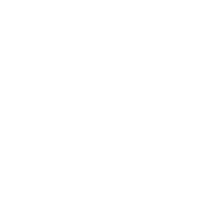 不可抗力原因所引致的额外费用因交通延阻、罢工、天气、飞机机器故障、航班取消或更改时间等不可抗力原因所引致的额外费用。 3、景区配套便民服务设施及体验项目4、以上“服务提供项目—报价包含内容”里未提及包含的一切费用均未含。5、景区小交通：青海湖区间车20元/人、青海湖游船140元/人、茶卡小火车往返100元/人、茶卡区间车20元/人、塔尔寺电瓶车20元/人和讲解费15-20元人单房差单房差/如1人全程入住相应指定酒店单独包房，需补单房差550元/人。不可抗力原因所引致的额外费用因交通延阻、罢工、天气、飞机机器故障、航班取消或更改时间等不可抗力原因所引致的额外费用。 3、景区配套便民服务设施及体验项目4、以上“服务提供项目—报价包含内容”里未提及包含的一切费用均未含。5、景区小交通：青海湖区间车20元/人、青海湖游船140元/人、茶卡小火车往返100元/人、茶卡区间车20元/人、塔尔寺电瓶车20元/人和讲解费15-20元人单房差单房差/如1人全程入住相应指定酒店单独包房，需补单房差550元/人。不可抗力原因所引致的额外费用因交通延阻、罢工、天气、飞机机器故障、航班取消或更改时间等不可抗力原因所引致的额外费用。 3、景区配套便民服务设施及体验项目4、以上“服务提供项目—报价包含内容”里未提及包含的一切费用均未含。5、景区小交通：青海湖区间车20元/人、青海湖游船140元/人、茶卡小火车往返100元/人、茶卡区间车20元/人、塔尔寺电瓶车20元/人和讲解费15-20元人单房差单房差/如1人全程入住相应指定酒店单独包房，需补单房差550元/人。不可抗力原因所引致的额外费用因交通延阻、罢工、天气、飞机机器故障、航班取消或更改时间等不可抗力原因所引致的额外费用。 3、景区配套便民服务设施及体验项目4、以上“服务提供项目—报价包含内容”里未提及包含的一切费用均未含。5、景区小交通：青海湖区间车20元/人、青海湖游船140元/人、茶卡小火车往返100元/人、茶卡区间车20元/人、塔尔寺电瓶车20元/人和讲解费15-20元人单房差单房差/如1人全程入住相应指定酒店单独包房，需补单房差550元/人。不可抗力原因所引致的额外费用因交通延阻、罢工、天气、飞机机器故障、航班取消或更改时间等不可抗力原因所引致的额外费用。 3、景区配套便民服务设施及体验项目4、以上“服务提供项目—报价包含内容”里未提及包含的一切费用均未含。5、景区小交通：青海湖区间车20元/人、青海湖游船140元/人、茶卡小火车往返100元/人、茶卡区间车20元/人、塔尔寺电瓶车20元/人和讲解费15-20元人注意事项1、以上行程可能会因为不确定因素导致游览的先后顺序有所调整，但不降低旅游接待标准，如遇人力不可抗拒因素或政府政策性调整或景区原因临时关闭，将另行安排时间游览；如行程时间内确实无法另行安排，不承担由此造成的损失和责任。2、入住酒店需要登记，请成人（16周岁以上）带好有效身份证，儿童带好户口本。酒店需收取一定押金（按照酒店不同标准，每间100-300元不等），需要游客在酒店前台自行支付，离店时房间设施无损坏则全额退还。若有损坏酒店物品、设施、丢失房卡等，须游客自行赔偿酒店损失。3、西北大部分酒店无法提供三人间或加床，如遇自然单人住一间房，须按提前抵达或延住的房价补付房差。4、青海旅游团队及会议较多，旅游车常常入不敷出，旺季时会出现“套车”，如遇交通拥堵，则容易出现游客等车的情况；餐厅也存在排队等候用餐的现象，请您给予理解和配合，耐心等待，谢谢！5、因客人原因中途自行离团或更改行程，视为自动放弃，旅行社无法退还任何费用，因此而产生的其他费用及安全等问题由客人自行承担。6、因人力不可抗拒因素造成的滞留及产生的费用由客人自理（如飞机/火车延误、自然灾害等）。7、请游客务必注意自身安全，贵重物品随身携带！！不要将贵重物品滞留在酒店或旅游车内！在旅游途中请保管好个人的财物，如因个人保管不当发生损失，旅行社不承担赔偿责任。8、旅行社不推荐游客参加人身安全不确定的活动，如游客擅自行动而产生的后果，旅行社不承担责任。9、游客必须保证自身身体健康良好的前提下，参加旅行社安排的旅游行程，不得欺骗隐瞒，若因游客身体不适而发生任何意外，旅行社不承担责任。10、报名时请提供旅游者的真实姓名与常用手机号，以便工作人员及时联系。建议游客自行购买意外保险。11、出发时须随身携带有效身份证件，如因未携带有效身份证件造成无法办理登机、乘坐火车、入住酒店等损失，游客须自行承担责任。12、雨季天气时请注意各景区的路况。餐厅用餐及酒店沐浴时，请注意地面，小心滑倒！13、行程为高原地区，高血压/心脏病客人及4岁以下和70岁以上客人不收。14、以上价格只含等额旅行社发票，如须开发票请回团一个月内发明细安排开，超出期限则不再给予开发票，请提前知悉！15、（投诉建议）游客的投诉诉求，以在青海当地游客自行填写的《服务质量调查表》为主要受理依据和解决争议。若游客未在此调查表上反映质量问题，在旅行期间也未通过电话等其它方式反映质量问题，将视同游客满意，返程后提起诉求理由将不予受理，旅行社不承担任何赔偿责任。请您务必客观、认真填写，如有接待质量问题请在游览过程中及时提出，以便我们能及时改进。15、旅行社不接受被列入失信被执行人报名旅游，请确保自己不是失信人，如因失信人导致出不了机票等问题产生的机票和地接的其他损失由客人自理，请自行前往“全国法院失信被执行人名单信息公布与查询平台”查询！鉴于安全考虑，不接待孕妇报名，若报名后、出发前发现怀孕，其中所产生费用和损失由客人自行承担；若出发后发生流产等事件，其一切后果损失由客人自行承担。1、以上行程可能会因为不确定因素导致游览的先后顺序有所调整，但不降低旅游接待标准，如遇人力不可抗拒因素或政府政策性调整或景区原因临时关闭，将另行安排时间游览；如行程时间内确实无法另行安排，不承担由此造成的损失和责任。2、入住酒店需要登记，请成人（16周岁以上）带好有效身份证，儿童带好户口本。酒店需收取一定押金（按照酒店不同标准，每间100-300元不等），需要游客在酒店前台自行支付，离店时房间设施无损坏则全额退还。若有损坏酒店物品、设施、丢失房卡等，须游客自行赔偿酒店损失。3、西北大部分酒店无法提供三人间或加床，如遇自然单人住一间房，须按提前抵达或延住的房价补付房差。4、青海旅游团队及会议较多，旅游车常常入不敷出，旺季时会出现“套车”，如遇交通拥堵，则容易出现游客等车的情况；餐厅也存在排队等候用餐的现象，请您给予理解和配合，耐心等待，谢谢！5、因客人原因中途自行离团或更改行程，视为自动放弃，旅行社无法退还任何费用，因此而产生的其他费用及安全等问题由客人自行承担。6、因人力不可抗拒因素造成的滞留及产生的费用由客人自理（如飞机/火车延误、自然灾害等）。7、请游客务必注意自身安全，贵重物品随身携带！！不要将贵重物品滞留在酒店或旅游车内！在旅游途中请保管好个人的财物，如因个人保管不当发生损失，旅行社不承担赔偿责任。8、旅行社不推荐游客参加人身安全不确定的活动，如游客擅自行动而产生的后果，旅行社不承担责任。9、游客必须保证自身身体健康良好的前提下，参加旅行社安排的旅游行程，不得欺骗隐瞒，若因游客身体不适而发生任何意外，旅行社不承担责任。10、报名时请提供旅游者的真实姓名与常用手机号，以便工作人员及时联系。建议游客自行购买意外保险。11、出发时须随身携带有效身份证件，如因未携带有效身份证件造成无法办理登机、乘坐火车、入住酒店等损失，游客须自行承担责任。12、雨季天气时请注意各景区的路况。餐厅用餐及酒店沐浴时，请注意地面，小心滑倒！13、行程为高原地区，高血压/心脏病客人及4岁以下和70岁以上客人不收。14、以上价格只含等额旅行社发票，如须开发票请回团一个月内发明细安排开，超出期限则不再给予开发票，请提前知悉！15、（投诉建议）游客的投诉诉求，以在青海当地游客自行填写的《服务质量调查表》为主要受理依据和解决争议。若游客未在此调查表上反映质量问题，在旅行期间也未通过电话等其它方式反映质量问题，将视同游客满意，返程后提起诉求理由将不予受理，旅行社不承担任何赔偿责任。请您务必客观、认真填写，如有接待质量问题请在游览过程中及时提出，以便我们能及时改进。15、旅行社不接受被列入失信被执行人报名旅游，请确保自己不是失信人，如因失信人导致出不了机票等问题产生的机票和地接的其他损失由客人自理，请自行前往“全国法院失信被执行人名单信息公布与查询平台”查询！鉴于安全考虑，不接待孕妇报名，若报名后、出发前发现怀孕，其中所产生费用和损失由客人自行承担；若出发后发生流产等事件，其一切后果损失由客人自行承担。1、以上行程可能会因为不确定因素导致游览的先后顺序有所调整，但不降低旅游接待标准，如遇人力不可抗拒因素或政府政策性调整或景区原因临时关闭，将另行安排时间游览；如行程时间内确实无法另行安排，不承担由此造成的损失和责任。2、入住酒店需要登记，请成人（16周岁以上）带好有效身份证，儿童带好户口本。酒店需收取一定押金（按照酒店不同标准，每间100-300元不等），需要游客在酒店前台自行支付，离店时房间设施无损坏则全额退还。若有损坏酒店物品、设施、丢失房卡等，须游客自行赔偿酒店损失。3、西北大部分酒店无法提供三人间或加床，如遇自然单人住一间房，须按提前抵达或延住的房价补付房差。4、青海旅游团队及会议较多，旅游车常常入不敷出，旺季时会出现“套车”，如遇交通拥堵，则容易出现游客等车的情况；餐厅也存在排队等候用餐的现象，请您给予理解和配合，耐心等待，谢谢！5、因客人原因中途自行离团或更改行程，视为自动放弃，旅行社无法退还任何费用，因此而产生的其他费用及安全等问题由客人自行承担。6、因人力不可抗拒因素造成的滞留及产生的费用由客人自理（如飞机/火车延误、自然灾害等）。7、请游客务必注意自身安全，贵重物品随身携带！！不要将贵重物品滞留在酒店或旅游车内！在旅游途中请保管好个人的财物，如因个人保管不当发生损失，旅行社不承担赔偿责任。8、旅行社不推荐游客参加人身安全不确定的活动，如游客擅自行动而产生的后果，旅行社不承担责任。9、游客必须保证自身身体健康良好的前提下，参加旅行社安排的旅游行程，不得欺骗隐瞒，若因游客身体不适而发生任何意外，旅行社不承担责任。10、报名时请提供旅游者的真实姓名与常用手机号，以便工作人员及时联系。建议游客自行购买意外保险。11、出发时须随身携带有效身份证件，如因未携带有效身份证件造成无法办理登机、乘坐火车、入住酒店等损失，游客须自行承担责任。12、雨季天气时请注意各景区的路况。餐厅用餐及酒店沐浴时，请注意地面，小心滑倒！13、行程为高原地区，高血压/心脏病客人及4岁以下和70岁以上客人不收。14、以上价格只含等额旅行社发票，如须开发票请回团一个月内发明细安排开，超出期限则不再给予开发票，请提前知悉！15、（投诉建议）游客的投诉诉求，以在青海当地游客自行填写的《服务质量调查表》为主要受理依据和解决争议。若游客未在此调查表上反映质量问题，在旅行期间也未通过电话等其它方式反映质量问题，将视同游客满意，返程后提起诉求理由将不予受理，旅行社不承担任何赔偿责任。请您务必客观、认真填写，如有接待质量问题请在游览过程中及时提出，以便我们能及时改进。15、旅行社不接受被列入失信被执行人报名旅游，请确保自己不是失信人，如因失信人导致出不了机票等问题产生的机票和地接的其他损失由客人自理，请自行前往“全国法院失信被执行人名单信息公布与查询平台”查询！鉴于安全考虑，不接待孕妇报名，若报名后、出发前发现怀孕，其中所产生费用和损失由客人自行承担；若出发后发生流产等事件，其一切后果损失由客人自行承担。1、以上行程可能会因为不确定因素导致游览的先后顺序有所调整，但不降低旅游接待标准，如遇人力不可抗拒因素或政府政策性调整或景区原因临时关闭，将另行安排时间游览；如行程时间内确实无法另行安排，不承担由此造成的损失和责任。2、入住酒店需要登记，请成人（16周岁以上）带好有效身份证，儿童带好户口本。酒店需收取一定押金（按照酒店不同标准，每间100-300元不等），需要游客在酒店前台自行支付，离店时房间设施无损坏则全额退还。若有损坏酒店物品、设施、丢失房卡等，须游客自行赔偿酒店损失。3、西北大部分酒店无法提供三人间或加床，如遇自然单人住一间房，须按提前抵达或延住的房价补付房差。4、青海旅游团队及会议较多，旅游车常常入不敷出，旺季时会出现“套车”，如遇交通拥堵，则容易出现游客等车的情况；餐厅也存在排队等候用餐的现象，请您给予理解和配合，耐心等待，谢谢！5、因客人原因中途自行离团或更改行程，视为自动放弃，旅行社无法退还任何费用，因此而产生的其他费用及安全等问题由客人自行承担。6、因人力不可抗拒因素造成的滞留及产生的费用由客人自理（如飞机/火车延误、自然灾害等）。7、请游客务必注意自身安全，贵重物品随身携带！！不要将贵重物品滞留在酒店或旅游车内！在旅游途中请保管好个人的财物，如因个人保管不当发生损失，旅行社不承担赔偿责任。8、旅行社不推荐游客参加人身安全不确定的活动，如游客擅自行动而产生的后果，旅行社不承担责任。9、游客必须保证自身身体健康良好的前提下，参加旅行社安排的旅游行程，不得欺骗隐瞒，若因游客身体不适而发生任何意外，旅行社不承担责任。10、报名时请提供旅游者的真实姓名与常用手机号，以便工作人员及时联系。建议游客自行购买意外保险。11、出发时须随身携带有效身份证件，如因未携带有效身份证件造成无法办理登机、乘坐火车、入住酒店等损失，游客须自行承担责任。12、雨季天气时请注意各景区的路况。餐厅用餐及酒店沐浴时，请注意地面，小心滑倒！13、行程为高原地区，高血压/心脏病客人及4岁以下和70岁以上客人不收。14、以上价格只含等额旅行社发票，如须开发票请回团一个月内发明细安排开，超出期限则不再给予开发票，请提前知悉！15、（投诉建议）游客的投诉诉求，以在青海当地游客自行填写的《服务质量调查表》为主要受理依据和解决争议。若游客未在此调查表上反映质量问题，在旅行期间也未通过电话等其它方式反映质量问题，将视同游客满意，返程后提起诉求理由将不予受理，旅行社不承担任何赔偿责任。请您务必客观、认真填写，如有接待质量问题请在游览过程中及时提出，以便我们能及时改进。15、旅行社不接受被列入失信被执行人报名旅游，请确保自己不是失信人，如因失信人导致出不了机票等问题产生的机票和地接的其他损失由客人自理，请自行前往“全国法院失信被执行人名单信息公布与查询平台”查询！鉴于安全考虑，不接待孕妇报名，若报名后、出发前发现怀孕，其中所产生费用和损失由客人自行承担；若出发后发生流产等事件，其一切后果损失由客人自行承担。1、以上行程可能会因为不确定因素导致游览的先后顺序有所调整，但不降低旅游接待标准，如遇人力不可抗拒因素或政府政策性调整或景区原因临时关闭，将另行安排时间游览；如行程时间内确实无法另行安排，不承担由此造成的损失和责任。2、入住酒店需要登记，请成人（16周岁以上）带好有效身份证，儿童带好户口本。酒店需收取一定押金（按照酒店不同标准，每间100-300元不等），需要游客在酒店前台自行支付，离店时房间设施无损坏则全额退还。若有损坏酒店物品、设施、丢失房卡等，须游客自行赔偿酒店损失。3、西北大部分酒店无法提供三人间或加床，如遇自然单人住一间房，须按提前抵达或延住的房价补付房差。4、青海旅游团队及会议较多，旅游车常常入不敷出，旺季时会出现“套车”，如遇交通拥堵，则容易出现游客等车的情况；餐厅也存在排队等候用餐的现象，请您给予理解和配合，耐心等待，谢谢！5、因客人原因中途自行离团或更改行程，视为自动放弃，旅行社无法退还任何费用，因此而产生的其他费用及安全等问题由客人自行承担。6、因人力不可抗拒因素造成的滞留及产生的费用由客人自理（如飞机/火车延误、自然灾害等）。7、请游客务必注意自身安全，贵重物品随身携带！！不要将贵重物品滞留在酒店或旅游车内！在旅游途中请保管好个人的财物，如因个人保管不当发生损失，旅行社不承担赔偿责任。8、旅行社不推荐游客参加人身安全不确定的活动，如游客擅自行动而产生的后果，旅行社不承担责任。9、游客必须保证自身身体健康良好的前提下，参加旅行社安排的旅游行程，不得欺骗隐瞒，若因游客身体不适而发生任何意外，旅行社不承担责任。10、报名时请提供旅游者的真实姓名与常用手机号，以便工作人员及时联系。建议游客自行购买意外保险。11、出发时须随身携带有效身份证件，如因未携带有效身份证件造成无法办理登机、乘坐火车、入住酒店等损失，游客须自行承担责任。12、雨季天气时请注意各景区的路况。餐厅用餐及酒店沐浴时，请注意地面，小心滑倒！13、行程为高原地区，高血压/心脏病客人及4岁以下和70岁以上客人不收。14、以上价格只含等额旅行社发票，如须开发票请回团一个月内发明细安排开，超出期限则不再给予开发票，请提前知悉！15、（投诉建议）游客的投诉诉求，以在青海当地游客自行填写的《服务质量调查表》为主要受理依据和解决争议。若游客未在此调查表上反映质量问题，在旅行期间也未通过电话等其它方式反映质量问题，将视同游客满意，返程后提起诉求理由将不予受理，旅行社不承担任何赔偿责任。请您务必客观、认真填写，如有接待质量问题请在游览过程中及时提出，以便我们能及时改进。15、旅行社不接受被列入失信被执行人报名旅游，请确保自己不是失信人，如因失信人导致出不了机票等问题产生的机票和地接的其他损失由客人自理，请自行前往“全国法院失信被执行人名单信息公布与查询平台”查询！鉴于安全考虑，不接待孕妇报名，若报名后、出发前发现怀孕，其中所产生费用和损失由客人自行承担；若出发后发生流产等事件，其一切后果损失由客人自行承担。